	Na temelju točke II. i III. Odluke o osnivanju Komisije za provedbu javnog natječaja za davanje u zakup zajedničkih otvorenih lovišta broj VIII/102 „Rab“ i VIII/129 „Dubračina“ („Službene novine Primorsko – goranske županije"broj 15/16) i točke I. Odluke o ponavljanju Javnog  natječaja  za davanje u zakup zajedničkih otvorenih lovišta broj VIII/102 „Rab“ i VIII/129 „Dubračina“ (KLASA: 323-02/16-01/2; URBROJ: 2170/1-08/9-16-12 od 6. rujna 2016.) ponavlja seJ a v n i  n a t j e č a j za davanje u zakup zajedničkih otvorenih lovišta broj VIII/102 „Rab“ i VIII/129 „Dubračina“Davatelj zakupa	PRIMORSKO - GORANSKA ŽUPANIJA, Adamićeva 10, Rijeka, OIB: 32420472134	Postupak Javnog natječaja za davanje u zakup zajedničkih otvorenih lovišta broj VIII/102 „Rab“ i VIII/129 „Dubračina“ (u daljnjem tekstu: Natječaj) provodi Komisija za provedbu javnog natječaja za davanje u zakup zajedničkih otvorenih lovišta broj VIII/102 "Rab" i VIII/129 „Dubračina“ (u daljnjem tekstu: Komisija).Predmet javnog natječaja	Davanje u zakup zajedničkih otvorenih lovišta ustanovljenih na području Primorsko – goranske županije, i to:lovišta broj VIII/102 „Rab“ površine 7.056 halovišta broj VIII/129 „Dubračina“ površine 5.597 hana vrijeme od 10 lovnih godina. Lovne godine se računaju od 1. travnja tekuće godine do 31. ožujka slijedeće godine.Prihvatljivi ponuditelji	Pravo na podnošenje ponude ima pravna ili fizička osoba (obrtnik) koja u trenutku podnošenja ponude:ima sjedište ili prebivalište na području Republike Hrvatske je registrirana za obavljanje lova i nije kažnjavana za kazneno djelo nezakonitog lova ili za prekršaj iz članka 96. ili 99. Zakona o lovstvu („Narodne novine“ broj 140/05, 75/09, 153/09, 14/14, 21/16, 41/16 i 67/16, u daljnjem tekstu: Zakon o lovstvu) dok traje sigurnosna mjera, odnosno dok ne nastupi rehabilitacija po sili zakona.Ponuditelj koji ne zadovoljava sve navedene kriterije nije prihvatljivi ponuditelj, njegova ponuda smatrat će se nevaljanom i isključit će se iz ovog Natječaja.Početna cijena godišnje lovozakupnine i ponuđena godišnja lovozakupninaPočetna cijena godišnje lovozakupnine iznosi:34.922,50 kuna za lovište broj VIII/102 „Rab“35.410,00 kuna za lovište broj VIII/129 „Dubračina“	Ponuđena godišnja lovozakupnina se u ponudi izražava u kunama i naznačuje se brojkama i slovima.Ponuda u kojoj ponuđena godišnja lovozakupnina ne bude naznačena, bude naznačena u iznosu manjem od iznosa početne cijene godišnje lovozakupnine ili ne bude izražena u odgovarajućem obliku, smatrat će se nevaljanom i isključit će se iz ovog Natječaja. Jamstvo za ponudu u NatječajuPonuditelji jamče za vjerodostojnost svoje ponude i za ozbiljnost namjere sklapanja ugovora o zakupu lovišta jamčevinom u iznosu od 50% početne cijene godišnje lovozakupnine odnosno u iznosu od: - 17.461,25 kuna za lovište broj VIII/102 „Rab“- 17.705,00 kuna za lovište broj VIII/129 „Dubračina“koju su dužni, do isteka roka za dostavu ponuda, uplatiti na račun Primorsko - goranske županije:IBAN: HR6923400091800008005, model: HR68, poziv na broj: 7374-OIB UPLATITELJA-08sa opisom plaćanja „Jamčevina za javni natječaj za lovište (upisati broj i naziv lovišta za koje se podnosi prijava)“Jamčevina na dan i u vrijeme javnog otvaranja ponuda mora biti vidljiva na izvodu računa Primorsko – goranske županije. U protivnom će se smatrati da nije uplaćena.Ako ponuditelj jamčevinu ne uplati pravovremeno (nije vidljiva na izvodu računa Primorsko – goranske županije na dan i vrijeme javnog otvaranja ponuda) ili ju uplati u manjem iznosu, njegova ponuda smatrat će se nevaljanom i  isključit će se iz Natječaja. Ponuditelji koji odustanu od podnesene ponude nakon početka postupka javnog otvaranja ponuda nemaju pravo na povrat jamčevine.Ponuditelju koji bude izabran kao najpovoljniji ponuditelj, uplaćena jamčevina će se uračunati u iznos godišnje lovozakupnine za prvu lovnu godinu.Ponuditelju koji ne uspije u Natječaju, uplaćena jamčevina vratit će se u roku od 8 dana od  dana javnog otvaranja ponuda.Najpovoljniji ponuditelj gubi pravo na povrat jamčevine ako odustane od ponude nakon početka postupka javnog otvaranja ponuda, ako odbije potpisati ugovor o zakupu lovišta ili ga ne potpiše u skladu s uvjetima Natječaja.Rok valjanosti ponude	Ponuda mora vrijediti najmanje 60 dana od dana javnog otvaranja ponuda.Ponuda u kojoj vrijeme važenja ponude nije naznačeno u sadržaju ponude ili koja vrijedi manje od 60 dana smatrat će se nepotpunom odnosno nevaljanom i isključit će se iz Natječaja.Obavezan sadržaj ponude Ponuda mora sadržavati sljedeće podatke:datum ponude,podatke o ponuditelju (naziv ponuditelja, adresa ponuditelja, odgovorna osoba, matični broj i OIB ponuditelja, kontakt – telefon/telefax/email, naziv banke i broj žiro računa, IBANA),naziv lovišta za koje se ponuda daje,ponuđeni iznos godišnje lovozakupnine izražen u kunama, napisan brojkama i slovima,rok valjanosti ponude,vlastoručni potpis odgovorne osobe i pečat ponuditelja. 	Ponuda koja ne bude sadržavala sve nabrojane podatke, smatrat će se nepotpunom i isključit će se iz Natječaja. Ponuda u kojoj podaci ne budu navedeni kako je propisano ovim Natječajem, smatrat će se nevaljanom i isključit će se iz ovog Natječaja.	Ponudi mora biti priložena sljedeća dokumentacija:isprava iz koje je vidljivo da je ponuditelj registriran za obavljanje lova- pravna osoba: izvod iz sudskog registra ili registra udruga, ne stariji od 6 mjeseci od dana objave ovog Natječaja; u izvorniku ili preslici ovjerenoj kod javnog bilježnika- fizička osoba (obrtnik) – izvod iz obrtnog registra, ne stariji od 6 mjeseci od dana objave ovog Natječaja, u izvorniku ili preslici ovjerenoj kod javnog bilježnika;izjavu o nekažnjavanju ponuditelja i odgovorne osobe  za kazneno djelo nezakonitog lova ili za prekršaj iz članka 96. ili 99. Zakona o lovstvu - danu ispred javnog bilježnika u obliku javnobilježničkog akta, ne stariju od 3 mjeseca od dana objave ovog Natječaja, u izvorniku ili preslici ovjerenoj kod javnog bilježnika; dokaz o uplaćenoj jamčevini - isključivo izvornik virmanskog naloga ili uplatnice;potvrdu Upravnog odjela za proračun, financije i nabavu Primorsko – goranske županije o uredno ispunjenim novčanim obvezama ponuditelja prema Primorsko - goranskoj županiji u prethodne tri godine ako ih je imao; ne stariju od tri mjeseca; u izvorniku ili u preslici ili izjavu ponuditelja da u posljednje tri godine nije imao novčanih obaveza prema Primorsko – goranskoj županiji; izjava mora biti datirana i ovjerena potpisom i pečatom ponuditelja;potvrdu nadležne Porezne uprave o podmirenim dospjelim poreznim obvezama i obvezama za mirovinsko i zdravstveno osiguranje u izvorniku ili preslici ovjerenoj kod javnog bilježnika ne stariju od dva mjeseca od dana objave ovog Natječaja, osim ako mu je sukladno posebnim propisima odobrena odgoda plaćanja navedenih obveza;BON 2 za sve poslovne subjekte, kojim ponuditelj dokazuje da nije bio u blokadi u posljednjih 6 mjeseci poslovanja, u izvorniku ili preslici ovjerenoj kod javnog bilježnika, ne stariji od dva mjeseca od dana objave ovog Natječaja;Pismo namjere poslovne banke ili Hrvatskog lovačkog saveza u kojem je navedeno da će poslovna banka odnosno Hrvatski lovački savez izdati garanciju za uredno izvršenje ugovornih obveza i to u visini iznosa ponuđene godišnje lovozakupnine, a koji iznos se obvezuju isplatiti na prvi pisani zahtjev korisnika garancije (Primorsko - goranske županije) i to u slučaju otkaza ili raskida ugovora o zakupu sukladno odredbama Zakona o lovstvu;Izjavu da će za potrebe predmetnog lovišta u trenutku sklapanja ugovora o zakupu imati na raspolaganju:osobu osposobljenu za obavljanje poslova lovočuvarske službe i koja udovoljava  uvjetima za nošenje oružja,stručnu osobu za provedbu lovnogospodarske osnove koja je tijekom srednjeg ili visokoškolskog obrazovanja završila odgovarajući nastavni program iz lovstva,lovačke pse odgovarajuće pasmine koji imaju položen ispit prirođenih osobina (IPO) i lovačkog psa s položenim ispitom za praćenje krvnog traga.Izjava mora biti datirana i ovjerena potpisom i pečatom ponuditelja.Ponuda koja bude dostavljena bez nekog od nabrojanih dokumenata smatrat će se nepotpunom i isključit će se iz Natječaja. Ponuda u kojoj svi dostavljeni dokumenti nisu u skladu s propisanim uvjetima za svaki od tih dokumenata, smatrat će se nevaljanim i isključit će se iz ovog Natječaja.Način dostave ponude na Natječaj	Ponuda se tiska ili piše neizbrisivim otiskom na hrvatskom jeziku i uvezuje u nedjeljivu cjelinu (žičana spirala ili jamstvenik s naljepnicom ovjerenom pečatom). Stranice ponude se vlastoručno označavaju brojevima na način da se na svakoj stranici ponude označi broj te stranice kroz "/" ukupan broj stranica ponude. Prva stranica ponude je označena sa brojem 1 te se stranice nastavljaju numerirati do zadnje stranice zadnjeg dokumenta ponude. Numeriraju se stranice sa sadržajem i stranice bez sadržaja. U navedenu nedjeljivu cjelinu, na početak, kraj ili u sredinu ponude ne smiju se umetati prazni listovi.  Ponuda se dostavlja na Natječaj u dvostrukim, zatvorenim i zapečaćenim  omotnicama. Vanjska omotnica mora biti zatvorena i zapečaćena s vidljivom naznakom: "Javni natječaj za davanje u zakup lovišta (upisati broj i naziv lovišta za koje se podnosi prijava) – NE OTVARATI". Na unutarnjoj omotnici se naznačuje naziv i adresa pošiljatelja.Ponuda koja nije dostavljena u skladu sa zatraženim smatra se nevaljanom i isključit će se iz natječaja.Rok i adresa za dostavu ponuda	Ponude se moraju dostaviti, bez obzira na način dostave, najkasnije do 22.rujna 2016. godine zaključno do 10,00 sati. 	Ponude se dostavljaju:poštom na adresu:PRIMORSKO-GORANSKA ŽUPANIJAKomisija za provedbu javnog natječaja za davanje u zakup zajedničkih otvorenih lovišta broj VIII/102 "Rab" i VIII/129 „Dubračina“Slogin kula 2, 51 000 Rijeka – NE OTVARATI 	ilineposredno u pisarnicu Primorsko – goranske županije koja se nalazi u prizemlju zgrade na adresi Slogin kula 2. 	Ponuda se smatra dostavljenom u trenutku kada je zaprimljena u pisarnici Primorsko – goranske županije, Slogin kula 2, 51000 Rijeka.	Ponude koje ne budu dostavljene u roku smatrat će se nepravovremenima i isključit će se iz Natječaja. Nepravovremene ponude će se vratiti ponuditeljima neotvorene ako je njihova adresa uredno naznačena na unutarnjoj omotnici kako je propisano ovim Natječajem, a ako nije vratit će im se otvorene.  Odustanak od ponude	Ponuditelji mogu do početka postupka javnog otvaranja ponuda odustati od podnesene ponude uz pravo na povrat jamčevine. Ponuditelj koji odustane od ponude nakon otvaranja ponuda gubi pravo na povrat jamčevine.Postupak javnog otvaranja ponuda i pregled dokumentacijePostupak javnog otvaranja ponuda i pregled dostavljene dokumentacije izvršit će se 22.9. 2016. godine s početkom u 10,00 u prostorijama Primorsko-goranske županije, Rijeka, Slogin kula 2, VI. kat – dvorana za sastanke, po redoslijedu zaprimanja ponuda i u nazočnosti članova Komisije.Postupku javnog otvaranja ponuda može biti nazočna samo jedna osoba po ponuditelju – ovlaštena osoba ponuditelja ili opunomoćenik ponuditelja. Opunomoćenik ponuditelja je dužan prije početka postupka javnog otvaranja ponuda dostaviti Komisiji punomoć kojom je ovlašten za predstavljanje ponuditelja u postupku javnog otvaranja ponuda. Potpis ponuditelja na punomoći mora biti ovjeren kod javnog bilježnika. Ako opunomoćenik povlači prijavu ponuditelja, takva ovlast mora biti izričito naznačena u punomoći. Komisija će Identitet prisutnih osoba provjeriti uvidom u osobnu iskaznicu.Osobe kojima se identitet ne bude mogao utvrditi, neće moći sudjelovati u postupku javnog otvaranja ponuda. Ako punomoćnik nema punomoć ili nema punomoć odgovarajućeg sadržaja, neće moći sudjelovati u postupku javnog otvaranja ponuda.Troškovi prijave na NatječajSvaki ponuditelj snosi sve troškove za pripremu i podnošenje ponude na ovaj javni natječaj bez obzira na ishod javnog natječaja. Davatelj zakupa nije ni u kom slučaju odgovoran niti obvezan ponuditelju naknaditi troškove bez obzira na način vođenja postupka i konačni rezultat ovog Natječaja.Kriteriji za odabir najpovoljnije ponude	U izbor za najpovoljniju ponudu uzet će se u obzir ona ponuda koja je pravovremeno dostavljena od prihvatljivog ponuditelja, koja sadrži sve obavezne podatke i dokumentaciju, koja je pravilno uvezena i označena i koja je u cijelosti u skladu sa svim uvjetima ovog Natječaja. Ostale ponude isključit će se iz izbora za najpovoljniju ponudu.	Najpovoljnijom ponudom smatra se ponuda koja je ušla u izbor za najpovoljniju ponudu i kojom je ponuđena najviša godišnja lovozakupnina. Ako dva ili više ponuditelja ponude istu lovozakupninu, smatrat će se povoljnijom ponuda ponuditelja koji ima sjedište na području jedinice lokalne samouprave na kojoj se nalazi veći dio lovišta, a ako imaju i isto sjedište onda po redoslijedu zaprimanja.	Odluku o izboru najpovoljnijeg ponuditelja za zakup predmetnog lovišta, na prijedlog Komisije, donosi Županijska skupština Primorsko - goranske županije i ista će se objaviti u „Službenim novinama Primorsko - goranske županije".	Odluka o izboru najpovoljnijeg ponuditelja za zakup predmetnog lovišta može se donijeti i u slučaju da u javnom natječaju sudjeluje samo jedan ponuditelj koji ispunjava uvjete iz ovog javnog natječaja.	Komisija ima pravo ne odabrati niti jednog ponuditelja te raspisati novi javni natječaj u roku od 15 dana od dana donošenja odluke o neodabiru.	Povrat dokumentacije 	Dostavljena dokumentacija vraća se svim ponuditeljima koji nisu uspjeli u Natječaju u roku od 8 dana od dana donošenja odluke o odabiru najpovoljnijeg ponuditelja odnosno druge odluke kojom je dovršen postupak provedbe ovog Natječaja.Sklapanje ugovora o zakupu s najpovoljnijim ponuditeljem i obaveze lovoovlaštenika	S najpovoljnijim ponuditeljem Župan Primorsko - goranske županije će sklopiti ugovor o zakupu najkasnije u roku od 30 dana od dana stupanja na snagu Odluke o izboru najpovoljnijeg ponuditelja.	Prije sklapanja ugovora o zakupu najpovoljniji ponuditelj je dužan Primorsko - goranskoj županiji dostaviti garanciju poslovne banke ili Hrvatskog lovačkog saveza ili avaliranu mjenicu u iznosu ponuđene godišnje lovozakupnine, s time da je svake sljedeće lovne godine to dužan osigurati najkasnije do 30. travnja tekuće godine.	Nakon sklapanja ugovora o zakupu najpovoljniji ponuditelj odnosno lovoovlaštenik je dužanu roku od 15 dana od dana zaključivanja ugovora o zakupu uplatiti 50% godišnje lovozakupnine (Za lovnu godinu 2016/17 godišnja lovozakupnina obračunat će se u odgovarajućem iznosu za razdoblje od dana sklapanja Ugovora do 31. ožujka 2017.), dok je preostali dio dužan platiti po dostavljenom računu od Ministarstva zaštite okoliša i prirode ishoditi uvjete zaštite prirode i iste ugraditi u lovnogospodarsku osnovuu roku od 90 dana od dana sklapanja ugovora o zakupu donijeti lovnogospodarsku osnovu sukladno Zakonu o lovstvu.	Ako najpovoljniji ponuditelj odustane od ponude ili ne sklopi ugovor o zakupu sukladno uvjetima ovog Natječaja, javni natječaj za davanje lovišta u zakup će se ponoviti, a on će izgubiti pravo u njemu sudjelovati.Uvjeti i način plaćanja lovozakupnine	Godišnja lovozakupnina za lovnu godinu (1. travnja tekuće godine do 31. ožujka slijedeće godine) se plaća tako da se najkasnije do 1. ožujka tekuće godine plati 50 % iznosa godišnje lovozakupnine za iduću lovnu godinu, a preostali iznos lovozakupnine zaključno do 30. rujna tekuće godine.Poništenje javnog natječaja		Komisija će donijeti odluku o poništenju ovog javnog natječaja u sljedećim slučajevima:ako se prije roka za podnošenje ponuda dokumentacija za javni natječaj mora bitno mijenjatiako nijedan od ponuditelja ne ispunjava uvjete ovog javnog natječaja ili ne priloži svu potrebnu dokumentaciju u roku i na način sukladno ovom Natječajuako je cijena najpovoljnije ponude manja od početne godišnje lovozakupnineako na javni natječaj ne pristigne ni jedna pravovaljana ponuda Informacije o javnom natječaju i tumačenje odredbi javnog natječaja	Informacije u svezi javnog natječaja mogu se dobiti u Upravnom odjelu za turizam, poduzetništvo i ruralni razvoj, Rijeka, Slogin kula 2, radnim danom od 9,00 do 11,00 sati i od 13,00 do 15.00 sati ili na telefon 351-260 i 351-265, e-mail: gospodarstvo@pgz.hr.	Davanje potrebnih tumačenja u svezi teksta i uvjeta ovog Natječaja kao i donošenja odluka o svim nejasnoćama koje se jave u tijeku njegovog provođenja u nadležnosti su Komisije. 	Ovaj Javni natječaj objavljen je na web stranicama Primorsko - goranske županije (www.pgz.hr).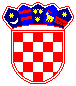 REPUBLIKA HRVATSKA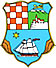 PRIMORSKO-GORANSKA ŽUPANIJAŽUPANIJSKA SKUPŠTINA Komisija za provedbu javnog natječaja za davanje u zakupZajedničkih  otvorenih lovišta  broj VIII/102 "Rab" i VIII/129 „Dubračina“